Администрация (исполнительно-распорядительный орган) муниципального района «Ферзиковский район» Калужской областиПОСТАНОВЛЕНИЕ от  18 января 2017 года                                                                                            №07п. Ферзиково  О внесении изменений в Постановление администрации (исполнительно-распорядительного органа) муниципального района «Ферзиковский район» от 29 декабря 2014 года №933 (с изменениями) «Об утверждении муниципальной программы «Поддержка и развитие транспортного обслуживания населения на территории муниципального района «Ферзиковский район»В соответствии с Постановлением администрации (исполнительно – распорядительного органа) муниципального района «Ферзиковский район» от 01 августа 2013 года №366 (с изменениями) «Об утверждении Порядка разработки, формирования и реализации муниципальных программ муниципального района «Ферзиковский район» и Порядка проведения оценки эффективности реализации муниципальных программ муниципального района «Ферзиковский район», администрация (исполнительно-распорядительный орган) муниципального района «Ферзиковский район» ПОСТАНОВЛЯЕТ:Внести в Постановление администрации (исполнительно – распорядительного органа) муниципального района «Ферзиковский район» от 29 декабря 2014 года №933 (с изменениями) «Об утверждении муниципальной программы «Поддержка и развитие транспортного обслуживания населения на территории муниципального района «Ферзиковский район»»  следующие изменения:1.1. раздел «Объемы финансирования» паспорта муниципальной программы «Поддержка и развитие транспортного обслуживания населения на территории «Ферзиковского района» (далее по тексту – Программа) изложить в новой редакции:1.2. таблицу раздела 4 «Обоснование объема финансовых ресурсов, необходимых для реализации программы» Программы изложить в новой редакции:              1.3. раздел 5 «Перечень программных мероприятий» изложить в новой редакции:2.  Настоящее Постановление вступает в силу с момента его официального опубликования.  Глава администрациимуниципального района «Ферзиковский район»                                                                          А.А. Серяков    Объемы финансирования Всего (тыс. руб.)В том числе по годамВ том числе по годамВ том числе по годамВ том числе по годамВ том числе по годамВ том числе по годамОбъемы финансирования Всего (тыс. руб.)201520162017201820192020Объемы финансирования Всего18941,6974225,743356,2362819,9072819,9072819,907 2900,0Объемы финансирования В том числе по источникам финансирования:Объемы финансирования областной бюджет541,236-541,236----Объемы финансирования местный бюджет18400,4614225,742815,02819,907 2819, 9072819,907 2900,0Всего (тыс. руб.)В том числе по годамВ том числе по годамВ том числе по годамВ том числе по годамВ том числе по годамВ том числе по годамВсего (тыс. руб.)201520162017201820192020Итого:18941,6974225,743356,2362819,9072819,9072819,907 2900,0В том числе по источникам финансирования:областной бюджет541,236541,236местный бюджет18400,4614225,742815,02819,9072819,9072819,907 2900,0п/пНаименование мероприятияНаименование мероприятияСроки реализацииУчастник ПрограммыИсточникифинансированияИсточникифинансированияСумма расходов, всего(тыс. руб.)в том числе по годам реализации Программы:в том числе по годам реализации Программы:в том числе по годам реализации Программы:в том числе по годам реализации Программы:в том числе по годам реализации Программы:в том числе по годам реализации Программы:в том числе по годам реализации Программы:п/пНаименование мероприятияНаименование мероприятияСроки реализацииУчастник ПрограммыИсточникифинансированияИсточникифинансированияСумма расходов, всего(тыс. руб.)20152016201720172018201920201. Осуществление поддержки юридическим лицам и индивидуальным предпринимателям, оказывающим услуги по перевозке пассажиров по внутримуниципальным маршрутам1. Осуществление поддержки юридическим лицам и индивидуальным предпринимателям, оказывающим услуги по перевозке пассажиров по внутримуниципальным маршрутам1. Осуществление поддержки юридическим лицам и индивидуальным предпринимателям, оказывающим услуги по перевозке пассажиров по внутримуниципальным маршрутам1. Осуществление поддержки юридическим лицам и индивидуальным предпринимателям, оказывающим услуги по перевозке пассажиров по внутримуниципальным маршрутам1. Осуществление поддержки юридическим лицам и индивидуальным предпринимателям, оказывающим услуги по перевозке пассажиров по внутримуниципальным маршрутам1. Осуществление поддержки юридическим лицам и индивидуальным предпринимателям, оказывающим услуги по перевозке пассажиров по внутримуниципальным маршрутам1. Осуществление поддержки юридическим лицам и индивидуальным предпринимателям, оказывающим услуги по перевозке пассажиров по внутримуниципальным маршрутам1. Осуществление поддержки юридическим лицам и индивидуальным предпринимателям, оказывающим услуги по перевозке пассажиров по внутримуниципальным маршрутам1. Осуществление поддержки юридическим лицам и индивидуальным предпринимателям, оказывающим услуги по перевозке пассажиров по внутримуниципальным маршрутам1. Осуществление поддержки юридическим лицам и индивидуальным предпринимателям, оказывающим услуги по перевозке пассажиров по внутримуниципальным маршрутам1. Осуществление поддержки юридическим лицам и индивидуальным предпринимателям, оказывающим услуги по перевозке пассажиров по внутримуниципальным маршрутам1. Осуществление поддержки юридическим лицам и индивидуальным предпринимателям, оказывающим услуги по перевозке пассажиров по внутримуниципальным маршрутам1. Осуществление поддержки юридическим лицам и индивидуальным предпринимателям, оказывающим услуги по перевозке пассажиров по внутримуниципальным маршрутам1. Осуществление поддержки юридическим лицам и индивидуальным предпринимателям, оказывающим услуги по перевозке пассажиров по внутримуниципальным маршрутам1. Осуществление поддержки юридическим лицам и индивидуальным предпринимателям, оказывающим услуги по перевозке пассажиров по внутримуниципальным маршрутам1.11.11.11.1Компенсация части затрат, связанных с оказанием услуг по перевозке пассажиров автомобильным транспортом по внутримуниципальным маршрутам 2015-2020Администрация (исполнительно-распорядительный орган) муниципального района «Ферзиковский район»Администрация (исполнительно-распорядительный орган) муниципального района «Ферзиковский район»местный бюджет17906,792 866, 9762800,02819,9072819,9072819,9072819,9072900,011.2.11.2.Компенсация затрат, связанных с приобретением единых проездных билетов2015-2020--областной бюджет1.31.3.1.31.3.Обследование пассажиропотока в муниципальном районе «Ферзиковский район»2015-2020Администрация (исполнительно-распорядительный орган) муниципального района «Ферзиковский район», уполномоченная организация на оказание услуг по осуществлению пассажирских перевозокАдминистрация (исполнительно-распорядительный орган) муниципального района «Ферзиковский район», уполномоченная организация на оказание услуг по осуществлению пассажирских перевозокфинансирование не требует--------2. Формирование условий для развития и совершенствования системы транспортного обслуживания населения2. Формирование условий для развития и совершенствования системы транспортного обслуживания населения2. Формирование условий для развития и совершенствования системы транспортного обслуживания населения2. Формирование условий для развития и совершенствования системы транспортного обслуживания населения2. Формирование условий для развития и совершенствования системы транспортного обслуживания населения2. Формирование условий для развития и совершенствования системы транспортного обслуживания населения2. Формирование условий для развития и совершенствования системы транспортного обслуживания населения2. Формирование условий для развития и совершенствования системы транспортного обслуживания населения2. Формирование условий для развития и совершенствования системы транспортного обслуживания населения2. Формирование условий для развития и совершенствования системы транспортного обслуживания населения2. Формирование условий для развития и совершенствования системы транспортного обслуживания населения2. Формирование условий для развития и совершенствования системы транспортного обслуживания населения2. Формирование условий для развития и совершенствования системы транспортного обслуживания населения2. Формирование условий для развития и совершенствования системы транспортного обслуживания населения2. Формирование условий для развития и совершенствования системы транспортного обслуживания населения1.11.1Софинансирование расходных обязательств, связанных с приобретением автобусов для организации транспортного обслуживания населения района2015-2020Администрация (исполнительно-распорядительный орган) муниципального района «Ферзиковский район»областной и местный бюджетобластной и местный бюджет1900,01358,764 (местный бюджет)541,236(областной бюджет)541,236(областной бюджет)----1.21.2Оснащение спутниковым навигационным оборудование Глонасс/Глонасс GPS2015-2020Уполномоченная организация на оказание услуг по осуществлению пассажирских перевозокза счет средств уполномоченной организации на оказание услуг по осуществлению пассажирских перевозокза счет средств уполномоченной организации на оказание услуг по осуществлению пассажирских перевозок1.3.1.3.Приобретение бланков «Карта маршрута регулярных перевозок» и «Свидетельство об осуществлении перевозок по маршруту регулярных перевозок»2016Администрация (исполнительно-распорядительный орган) муниципального района «Ферзиковский район»местный бюджетместный бюджет34,907-15,015,0----Итого по программе, в том числеИтого по программе, в том числеИтого по программе, в том числеВсего, в т.ч.18941,6974225,743356,2363356,2362819,9072819,9072819,9072900,0Итого по программе, в том числеИтого по программе, в том числеИтого по программе, в том числеМестный бюджет18400,4614225,742815,02815,02819,9072819,9072819,9072900,0Итого по программе, в том числеИтого по программе, в том числеИтого по программе, в том числеОбластной бюджет541,2360541,236541,2360000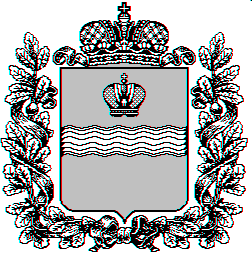 